     asi takový tvar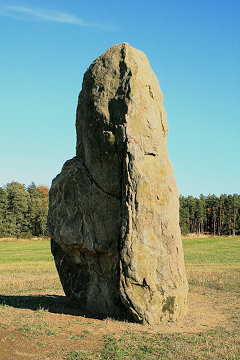 